Информациядля лиц, путешествующих с собакой, кошкой, хорьком При ввозе животного на территорию ЕС животное должно иметь:ИНДИВИДУАЛЬНУЮ МАРКИРОВКУДЕЙСТВИТЕЛЬНУЮ ПРИВИВКУ ПРОТИВ БЕШЕНСТВА ТИТРОВАНИЕ АНТИТЕЛ К ВИРУСУ БЕШЕНСТВА ** в случае путешествия из третьих стран, не перечисленных в Приложении II к Регламенту (ЕС) № 577/2013 Идентификационным документом животного является ПАСПОРТ ЕС, правильно и полностью заполненный до выезда с территории ЕС или ВЕТЕРИНАРНЫЙ СЕРТИФИКАТ, заполненный и выданный официальным ветеринарным врачом или уполномоченным ветеринарным врачом, и утвержденный компетентным органом третьей страны.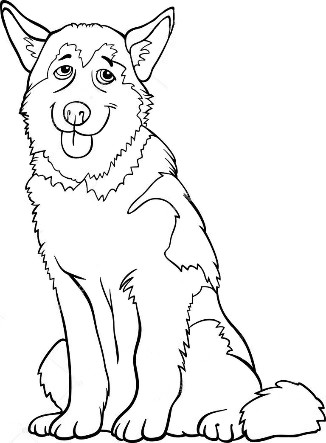 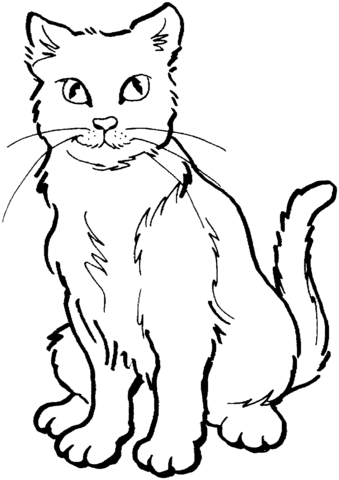 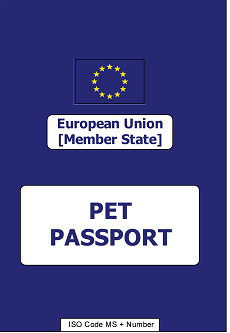 Подробная информация размещена на интернетном сайте Главного ветеринарного инспектората: www.wetgiw.gov.pl в закладке: Podróże ze zwierzętami towarzyszącymi